Essay planner 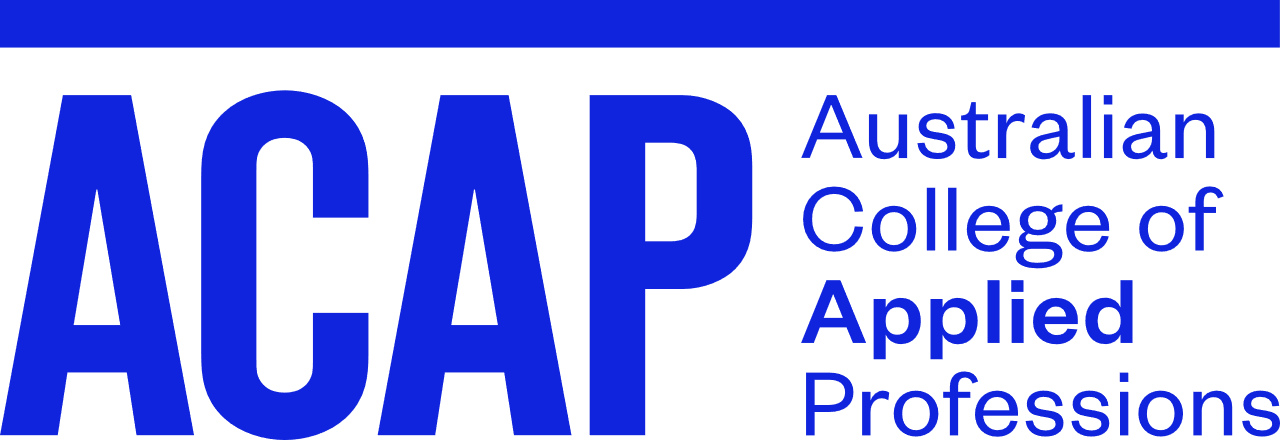 plan and preparestep 1Analyse the assignment task carefully and read the marking criteria. Clarify any points with your educator. Brainstorm your initial ideas in a mind map and use this to inform your research and create a plan. step 1Analyse the assignment task carefully and read the marking criteria. Clarify any points with your educator. Brainstorm your initial ideas in a mind map and use this to inform your research and create a plan. research and take notesstep 2 This is often the most time-consuming stage of completing your essay.Search for relevant sources via the Library. See the Library guides.Keep a record of your quotes, paraphrased content and your own ideas. Avoid plagiarism by noting full bibliographic information and page numbers for quotes and paraphrases.Read and take effective notes .  Take notes under headings related to the essay question. step 2 This is often the most time-consuming stage of completing your essay.Search for relevant sources via the Library. See the Library guides.Keep a record of your quotes, paraphrased content and your own ideas. Avoid plagiarism by noting full bibliographic information and page numbers for quotes and paraphrases.Read and take effective notes .  Take notes under headings related to the essay question.  Review your plan and write your first draftstep 3Review your mind map; has your position changed? If so, this is ok. Sometimes after conducting research we may discover new information. Update your plan if needed. Decide what points you will make to support your position and use them to plan your body paragraphsLook at the evidence you have collected how can it be organised together. For example: if you were writing an essay on the impacts of drugs you might group together economic factors and then social factors. You can include counter arguments; this is where you present arguments against your own and then point out reasons why they are wrong. Check your final plan against the question to make sure all your paragraphs are on topic and support your position. Use academic writing and include paragraphs that include topic sentences and supporting evidence to write your essay one paragraph at time. step 3Review your mind map; has your position changed? If so, this is ok. Sometimes after conducting research we may discover new information. Update your plan if needed. Decide what points you will make to support your position and use them to plan your body paragraphsLook at the evidence you have collected how can it be organised together. For example: if you were writing an essay on the impacts of drugs you might group together economic factors and then social factors. You can include counter arguments; this is where you present arguments against your own and then point out reasons why they are wrong. Check your final plan against the question to make sure all your paragraphs are on topic and support your position. Use academic writing and include paragraphs that include topic sentences and supporting evidence to write your essay one paragraph at time.  revise and re-draftstep 4Look at our guides on creating Paragraphs that Pop and Sensational SentencesCheck the referencing guide to make sure you have referenced everything correctlyMake sure your essay flows and has cohesionFormat the assignment correctly. Refer to the presentation checklist. step 4Look at our guides on creating Paragraphs that Pop and Sensational SentencesCheck the referencing guide to make sure you have referenced everything correctlyMake sure your essay flows and has cohesionFormat the assignment correctly. Refer to the presentation checklist.  proofread and submitstep 5Look at our guide on proofreading  Submit your essay to Smarthinking or Grammarly at least 48 hours prior to the submission deadline for feedback on your structure, spelling and grammar.Submit your essay step 5Look at our guide on proofreading  Submit your essay to Smarthinking or Grammarly at least 48 hours prior to the submission deadline for feedback on your structure, spelling and grammar.Submit your essay Paragraph Elements(Each paragraph must contain bulleted points)Notes for each paragraph (dot points)Word AllocationIntroductionIntroductory sentenceBackground to topicThesis statementMain points to be explored in the paper (essay outline)(5-10% of word count)Body paragraph 1Topic sentence (in your own words, not a quote or paraphrase)Support with academic reference (x 2 minimum)Link to theoryElaborate point / AnalysisExample (if relevant)Concluding Sentence Link to main idea of next paragraphBody paragraph 2Topic sentence (in your own words, not a quote or paraphrase)Support with academic reference (x 2 minimum)Link to theoryElaborate point / AnalysisExample (if relevant)Concluding Sentence Link to main idea of next paragraphBody paragraph 3Topic sentence (in your own words, not a quote or paraphrase)Support with academic reference (x 2 minimum)Link to theoryElaborate point / AnalysisExample (if relevant)Concluding Sentence Link to main idea of next paragraphBody paragraph 4Topic sentence (in your own words, not a quote or paraphrase)Support with academic reference (x 2 minimum)Link to theoryElaborate point / AnalysisExample (if relevant)Concluding Sentence Link to main idea of next paragraphBody paragraph 5Topic sentence (in your own words, not a quote or paraphrase)Support with academic reference (x 2 minimum)Link to theoryElaborate point / AnalysisExample (if relevant)Concluding Sentence Link to main idea of next paragraphRepeat above structure for as many paragraphs as neededRepeat above structure for as many paragraphs as neededRepeat above structure for as many paragraphs as neededConclusionSummary of main pointsRestate thesis statementEnsure you have answered the assignment questionFinal comment (always end with your own words, not a quote or paraphrase)(5-10% of word count)